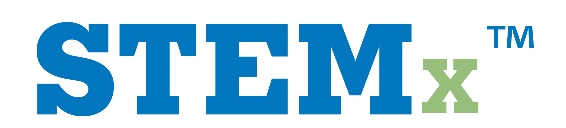 STEMxChange 2018Learning Session Proposal Form All fields are required. The fields marked with an * will be used in the final conference program listing for your session. Presenter 1First and last name:Email Address:Job Title:Phone Number:Organization or School Name:City, State:Presenter 2 – leave blank if none.First and last name:Email Address:Job Title:Phone Number:Organization or School Name:City, State:Session Title* (100 Characters max) This will appear in the program. Consider using a creative title that will draw people into your session. This will appear in the program. Consider using a creative title that will draw people into your session. This will appear in the program. Consider using a creative title that will draw people into your session.Brief description* (850 characters max) 
This will appear in the program. Please explain what attendees will learn in your session and why they should attend. Reminder: All sessions should have a broad scope that could have multiple applications. For example, instead of sharing one lesson plan, share the strategies used to create that lesson plan.This will appear in the program. Please explain what attendees will learn in your session and why they should attend. Reminder: All sessions should have a broad scope that could have multiple applications. For example, instead of sharing one lesson plan, share the strategies used to create that lesson plan.This will appear in the program. Please explain what attendees will learn in your session and why they should attend. Reminder: All sessions should have a broad scope that could have multiple applications. For example, instead of sharing one lesson plan, share the strategies used to create that lesson plan.Target Audience* (100 characters max)
This will appear in the program. (For example: Elementary teachers, 5th Grade Science Teachers, High School Principals, Librarians, etc.)This will appear in the program. (For example: Elementary teachers, 5th Grade Science Teachers, High School Principals, Librarians, etc.)This will appear in the program. (For example: Elementary teachers, 5th Grade Science Teachers, High School Principals, Librarians, etc.)Preferred AudienceThe STEMxChange will feature both large and small learning sessions. The larger sessions will be for around 75 participants, while the smaller sessions will target around 25 participants. Which do you feel would be most appropriate for your proposed session? (Please select either large or small.)The STEMxChange will feature both large and small learning sessions. The larger sessions will be for around 75 participants, while the smaller sessions will target around 25 participants. Which do you feel would be most appropriate for your proposed session? (Please select either large or small.)The STEMxChange will feature both large and small learning sessions. The larger sessions will be for around 75 participants, while the smaller sessions will target around 25 participants. Which do you feel would be most appropriate for your proposed session? (Please select either large or small.)Participant Learning Outcomes* (300 Characters max)This will appear in the program. Please start your sentence with the words "Participants will…"Example: Participants will uncover strategies to connect industry partners in their region. This will appear in the program. Please start your sentence with the words "Participants will…"Example: Participants will uncover strategies to connect industry partners in their region. This will appear in the program. Please start your sentence with the words "Participants will…"Example: Participants will uncover strategies to connect industry partners in their region. Which conference area of focus is this session most aligned to?Please select one: School Culture, Community Partnerships, Innovative Instructional Strategies, STEM Career Awareness, and Engaging Underrepresented Groups in STEM Please select one: School Culture, Community Partnerships, Innovative Instructional Strategies, STEM Career Awareness, and Engaging Underrepresented Groups in STEM Please select one: School Culture, Community Partnerships, Innovative Instructional Strategies, STEM Career Awareness, and Engaging Underrepresented Groups in STEM If applicable - Describe the hands-on activities that you will be using in your session (850 characters max): When applicable, sessions should have participants engaged in interactive activities/discussions. Example 1: Participants will engage in small group discussion to brainstorm potential industry partners using a provided rubric. Example 2: Participants will engage as learners and complete a paper airplane design challenge to better understand the engineering design process. When applicable, sessions should have participants engaged in interactive activities/discussions. Example 1: Participants will engage in small group discussion to brainstorm potential industry partners using a provided rubric. Example 2: Participants will engage as learners and complete a paper airplane design challenge to better understand the engineering design process. When applicable, sessions should have participants engaged in interactive activities/discussions. Example 1: Participants will engage in small group discussion to brainstorm potential industry partners using a provided rubric. Example 2: Participants will engage as learners and complete a paper airplane design challenge to better understand the engineering design process. Provide a brief background of your experience within this topic (850 characters max): What makes you the right person to present on this topic?What makes you the right person to present on this topic?What makes you the right person to present on this topic?If there is additional information on the web regarding your topic or session, please list those websites here: Is there any additional information you would like us to know? (850 characters max) 